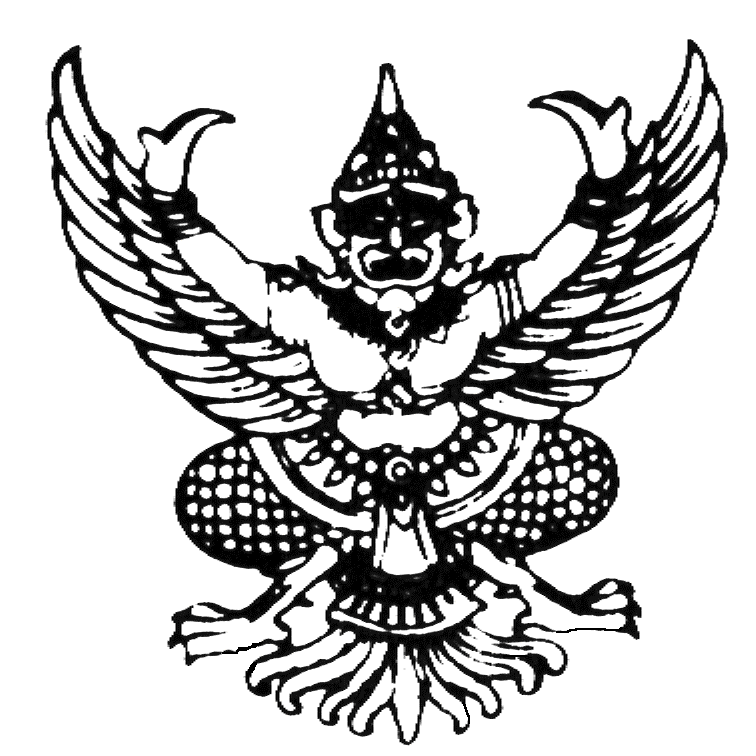 บันทึกข้อความส่วนราชการ…………………………………………………………..………………………………………………………..……....………..……ที่………………………………………………….…………………………...วันที่ ….…..… เดือน …………….….….…. พ.ศ. …………..…..เรื่อง    ขออนุญาตลาออกจากราชการเรียน    อธิการบดีมหาวิทยาลัยราชภัฏพิบูลสงคราม		ด้วยข้าพเจ้า……………………………………………………………………………………….......………..………………  ข้าราชการพลเรือนในสถาบันอุดมศึกษา   	 ลูกจ้างประจำ 	 พนักงานราชการ    พนักงานมหาวิทยาลัย 	 พนักงานมหาวิทยาลัย (เงินรายได้)   	 พนักงานสายบริหาร 	 ได้เริ่มรับราชการ/เริ่มบรรจุ เมื่อวันที่.................เดือน................................................พ.ศ...........................................ขณะนี้ตำแหน่ง…….…..………….………….….….……….….สังกัดหน่วยงาน/กอง….…………..………………….…...……………….สำนัก /ศูนย์ / คณะ...……..……………………..………………………….…………...………...  มหาวิทยาลัยราชภัฏพิบูลสงคราม    ได้รับเงินเดือนระดับ…………...……………ขั้น ……………….………..…บาท   มีความประสงค์ขอลาออกจากราชการเพราะ   (ระบุเหตุผล)……………………………………………………….………………………..…………….……….……………………………………...…………………………………………………………………………..……………………………………………………………………………………….		จึงเรียนมาเพื่อโปรดขออนุญาตลาออกจากราชการ   ตั้งแต่วันที่….….เดือน……..…………พ.ศ…………..							(ลงชื่อ)  …………………………………………								 (………………………………………)							ตำแหน่ง ………………………………………..